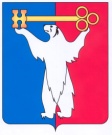 	АДМИНИСТРАЦИЯ ГОРОДА НОРИЛЬСКА КРАСНОЯРСКОГО КРАЯПОСТАНОВЛЕНИЕ04.04.2018	     г. Норильск                                                № 111О внесении изменений в отдельные постановления Администрации города НорильскаВ связи с изменением структуры Администрации города Норильска,ПОСТАНОВЛЯЮ:1. Внести в Порядок размещения средств наружной информации на территории муниципального образования город Норильск, утвержденный постановлением Администрации города Норильска от 31.03.2016 №184 (далее – Порядок 1), следующие изменения:1.1. Пункт 5.2.1.3 Порядка 1 изложить в следующей редакции:«5.2.1.3. В случае, когда лица, указанные в подпунктах «а» и «б» пункта 5.2.1.2 настоящего Порядка, не устранили нарушения, указанные в предписании, в срок, указанный в предписании, Управление по градостроительству в течение 7 рабочих дней с момента окончания установленного в предписании срока:- направляет в Управление городского хозяйства материалы в целях привлечения владельца соответствующего средства наружной информации и лиц, указанных в подпунктах «а» и «б» настоящего Порядка, к административной ответственности за несоблюдение установленных правовыми актами органов местного самоуправления муниципального образования город Норильск правил благоустройства, озеленения, содержания объектов благоустройства территорий муниципального образования город Норильск;- обеспечивает предъявление к владельцу соответствующих средств наружной информации и к лицам, указанным в подпунктах «а» и «б» пункта 5.2.1.2 настоящего Порядка, в судебном порядке требований о соблюдении положений настоящего Порядка, приведении средств наружной информации в надлежащий внешний вид или демонтаже самовольно установленных средств наружной информации.».1.2. В пунктах 5.2.1.4, 5.2.1.5 Порядка 1 аббревиатуру «ОПОЗИО» заменить словами «Управление по градостроительству».2. Внести в постановление Администрации города Норильска от 27.12.2016 
№ 648 «Об утверждении Порядка оформления фасадов и установки ограждений зданий, строений и сооружений на территории муниципального образования город Норильск» (далее – Постановление) следующие изменения:	2.1. В преамбуле Постановления цифры «16.10.2003» заменить цифрами «06.10.2003».3. Внести в Порядок оформления фасадов и установки ограждений зданий, строений и сооружений на территории муниципального образования город Норильск, утвержденный Постановлением (далее – Порядок 2), следующие изменения:3.1. Пункт 7.2 Порядка 2 изложить в следующей редакции:«7.2. В случае повторного неисполнения выданного Управлением по градостроительству в рамках осуществления муниципального контроля предписания в установленный в предписании срок Управление по градостроительству в течение 7 рабочих дней с момента окончания установленного в предписании срока обеспечивает предъявление к ответственному лицу в судебном порядке требований о понуждении исполнения положений настоящего Порядка.».4. Опубликовать настоящее постановление в газете «Заполярная правда» и разместить его на официальном сайте муниципального образования город Норильск.5. Настоящее постановление вступает в силу после его официального опубликования в газете «Заполярная правда».Глава города Норильска                                                                               Р.В. Ахметчин